ИНФОРМАЦИОННАЯ СПРАВКАСписочный состав: 11 детейФункциональное использование:Осуществление образовательной деятельности в процессе различных видов детской деятельности (игровой, коммуникативной, трудовой, познавательно-исследовательской, продуктивной, музыкально-художественной, чтение, двигательной активности), самостоятельной деятельности в ходе реализации режимных моментов и взаимодействия с семьями воспитанников.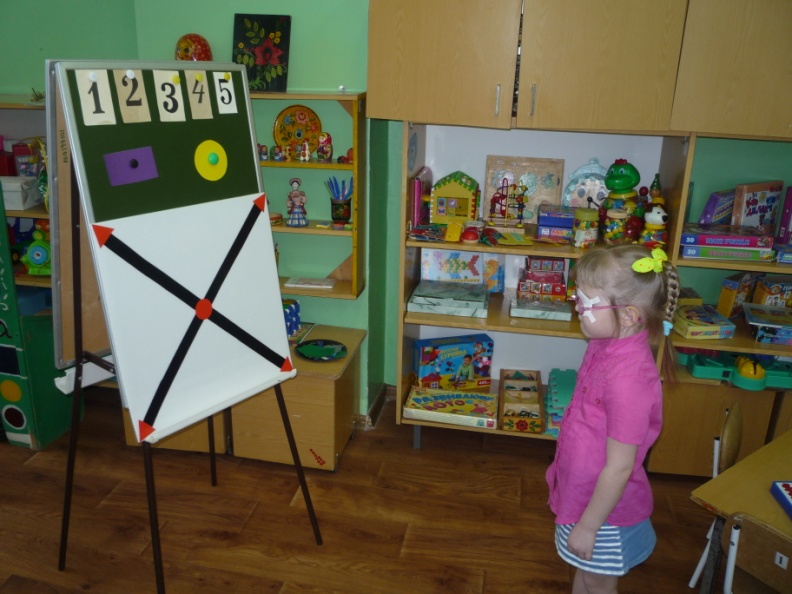 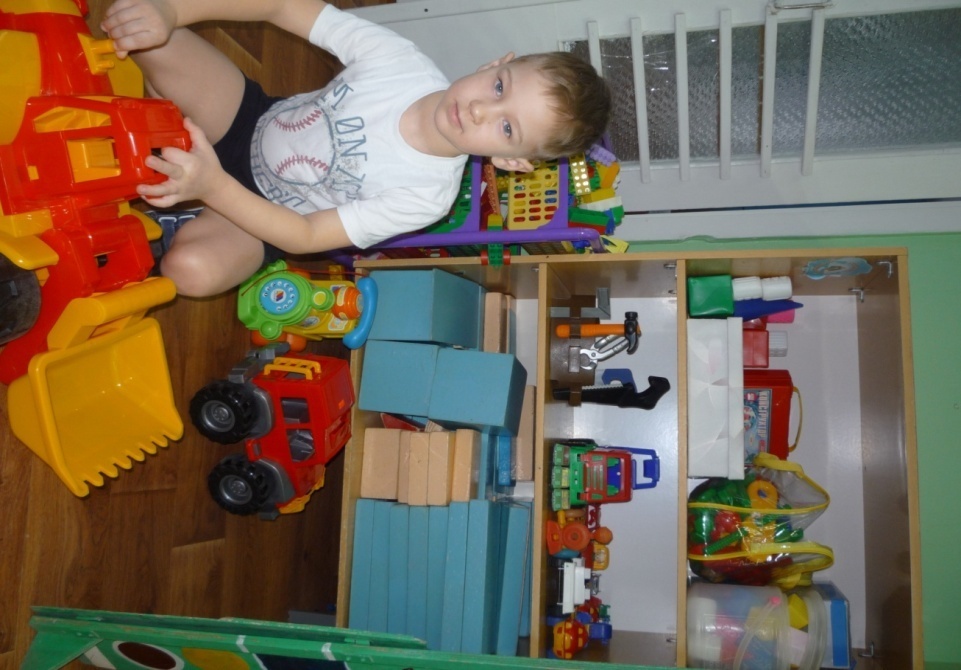 Перечень основного оборудования: предметов мебели, ТСО, дополнительных средств дизайнаГрупповая комнатаСпальная комната Приёмная Оборудование центров в соответствиис требованиями  ФГОСМетодическая литература:Детство: Программа развития и воспитания детей в детском саду  / В.И. Логинова Т.И. Бабаева, Н.А. Ноткина и др. - СПб.: ДЕТСТВО-ПРЕСС, 2014Л.И. Плаксина. Программа коррекционной работы в детском саду для детей с нарушением зрения.Методические советы к программе «Детство».- СПб.: ДЕТСТВО-ПРЕСС, 2006Гончарова Н.В. План-программа педагогического процесса в детском саду - СПб.: ДЕТСТВО-ПРЕСС, 2009Корнеичева Е.Е., Грачёва Н.И. «Планирование образовательной деятельности с дошкольниками в режиме дня»Т.Г. Казакова ЭРазвитие у дошкольников творчества».Т.С. Комарова «Занятия по изодеятельности в детском саду».М. А. Баженова «Веселая математика».О.В. Дыбина «Рукотворный мир».Н.В. Волчкова «Конспекты занятий в старшей группе по развитию речи».Л.Е.Журова «Обучение дошкольников граммоте».Н.В. Новоторцева «Развитие речи детей».Л.А. Рудакова «пространственная ориентировка». Порциальная программа.В.Е. Боброва «Коммуникативная деятельность». Порциальная программа.В.Е. Колесникова «Математика для детей от 5-6 лет».Бондаренко Т.М. «Комплексные занятия»Аджи А.В. «Конспекты интегрированных занятий»Воронкевич О.А. «Добро пожаловать в экологию»Мосалова Л.Л. «Я и мир»Алёшина Н.В. «Ознакомление с окружающим»Н.Ф. Тарловская «Обучение детей дошкольного возраста конструированию и ручному труду».Швайко Г.С. «Занятия по изодеятельности в детском саду»Лыкова И.А. «Изодеятельность в детском саду»Малышева А.И. «Аппликация в детском саду»Куцакова Л.В. «Конструирование и художественный труд в детском саду»Кравченко И.В., Долгова Т.Л. «Прогулки в детском садуСутеев В.Г. «Сказки-мультфильмы»Михалков С.В. «Сказки для малышей»«Чудесные русские сказки» сборник№Наименование помещенияПлощадь помещения(м2)1Игровая51,92Спальня45,123Приёмная16,674Моечная2,865Раздаточная3,06Умывальная10,767Туалетная2,88№Наименование Количество Книжная полка, столик1Стенка 1Полка(театр)1ширма2Стеллаж (спорт)1Стенд (природа)1Шведская стенка1Стол-макет 1Шкафчик кухонный1Кухня 1Стол игровой1Стулья игровые 3Диван 1Кроватка 1Парикмахерская 1Полка (изо)1Стол (изо)1Магнитная доска выносная 1Стеллаж (математический)1Ковер 1Парты 8Стулья 18№Наименование Количество 1Кровати (3-х ярусные)52Стол 13Стул 14Стенка 25Парты 36Стулья 6№Наименование Количество 1Шкафчики 182Скамейки 23Сушилка для обуви14Сушилка для одежды 15Шкаф 16Стенды информационные 27Полка для лепки18Магнитная доска 1Образовательная областьЦентры Оборудование и материалы Количество Речевое развитие Книжный центр; центр патриотического воспитания; речевой центр; театральный уголок; центр развития мелкой моторики; игровой центрКниги Картинки и фотоФлаг РФПальчиковый театрНастольный театрТеатр би-ба-бо(куклы)Ширма Дид.игры (лото, пазлы)Куклы Кроватки   Посудка Больница Парикмахерская Магазин Машинки Наглядный материал (картинки)2791138119633111127Познавательное развитие Центр развития мелкой моторики; математический центр;  научный центр; центр конструирования   Истории в картинках Дид. игры Конструктор (большой)-деревянный-электронный -металлический «механик»-деревянный мелкий - дачный домик-лего-объёмныйПалочки кюизенера Счетные палочки Счетный материал Дид.материал в коробках(счетный)Наборы цифр Наглядный материал 3191113413213161692011Социально-коммуникативное развитиеЦентр патриотического воспитания; центр ПДД и безопасности; игровой центрКниги Картинки и фотоФлаг РФМашинки для макета (в наборах)Дид. игрыДид.игры (лото, пазлы)Куклы Кроватки   Посудка Больница Парикмахерская Магазин Машинки Наглядный материал 29135196331111211Художественно-эстетическое развитиеЦентр изобразительной деятельности; музыкальный центр; театральный уголок; центр конструирования; книжный центрЦветные карандаши Краски акварельныеГуашьПростые карандашиКисти Клей карандашМелки восковые Фломастеры Набор цветной бумагиНабор картонаАльбомы Тетради Пластилин Доски для лепки Пальчиковый театрНастольный театрТеатр би-ба-бо(куклы)Ширма 1616816361616101616161616161381Физическое развитие Центр развития физической культуры; центр ПДД и безопасности; игровой центр Набор мячей КеглиКольцеброс  Волейбол  Хоккей Ружье «меткий стрелок»Дид игры «спорт»Ленты Обручи Скакалки 1320111161246